CHAPTER 22 GUIDED NOTES: THE ORIGIN OF SPECIESRaven 9th editionDefine the term species. _____________________________________________________________________________________________________________________________________________ What conditions are thought to be essential for the formation of distinct species? _______________________________________________ Define and give an example for each of the following mechanisms that produce reproductive isolation. a. Prezygotic Mechanisms ___________________________________________________ ___________________________________________________ b. Geographic isolation ______________________________________________________________________________________________________ c. Ecological isolation ______________________________________________________________________________________________________ d. Temporal isolation ______________________________________________________________________________________________________ e. Behavioral isolation ______________________________________________________________________________________________________ f. Mechanical isolation ______________________________________________________________________________________________________ g. Gamete isolation ______________________________________________________________________________________________________h. Postzygotic Mechanisms __________________________________________________ ___________________________________________________ i. Hybrid inviability ______________________________________________________________________________________________________ j. Hybrid sterility ______________________________________________________________________________________________________4. Define these modes of Speciation a. allopatric speciation _______________________________________________________ b. sympatric speciation ______________________________________________________ __________________________________________________________________________How do island chains encourage adaptive radiation? __________________________________________________________________________ __________________________________________________________________________ __________________________________________________________________________ How can polyploidy lead to speciation? __________________________________________ __________________________________________________________________________ __________________________________________________________________________ Define and compare gradualism and punctuated equilibrium. _________________________ __________________________________________________________________________ __________________________________________________________________________ __________________________________________________________________________ __________________________________________________________________________ 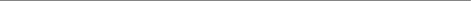 